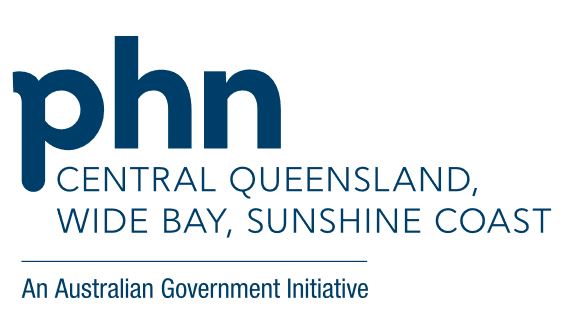 PHN Mental Health IntakeStepped Care services For further information on Stepped Care services, see HealthPathways. For any questions, please call PHN Mental Health Intake on 1300  747  724  or email on mentalhealthintake@ourphn.org.au Send via Medical Objects: MENTAL HEALTH CQ PHN (PC4558000B1)Alternatively fax to: 1300 787 494PHN Mental Health IntakeStepped Care services For further information on Stepped Care services, see HealthPathways. For any questions, please call PHN Mental Health Intake on 1300  747  724  or email on mentalhealthintake@ourphn.org.au Send via Medical Objects: MENTAL HEALTH CQ PHN (PC4558000B1)Alternatively fax to: 1300 787 494PHN Mental Health IntakeStepped Care services For further information on Stepped Care services, see HealthPathways. For any questions, please call PHN Mental Health Intake on 1300  747  724  or email on mentalhealthintake@ourphn.org.au Send via Medical Objects: MENTAL HEALTH CQ PHN (PC4558000B1)Alternatively fax to: 1300 787 494PHN Mental Health IntakeStepped Care services For further information on Stepped Care services, see HealthPathways. For any questions, please call PHN Mental Health Intake on 1300  747  724  or email on mentalhealthintake@ourphn.org.au Send via Medical Objects: MENTAL HEALTH CQ PHN (PC4558000B1)Alternatively fax to: 1300 787 494PHN Mental Health IntakeStepped Care services For further information on Stepped Care services, see HealthPathways. For any questions, please call PHN Mental Health Intake on 1300  747  724  or email on mentalhealthintake@ourphn.org.au Send via Medical Objects: MENTAL HEALTH CQ PHN (PC4558000B1)Alternatively fax to: 1300 787 494PHN Mental Health IntakeStepped Care services For further information on Stepped Care services, see HealthPathways. For any questions, please call PHN Mental Health Intake on 1300  747  724  or email on mentalhealthintake@ourphn.org.au Send via Medical Objects: MENTAL HEALTH CQ PHN (PC4558000B1)Alternatively fax to: 1300 787 494PHN Mental Health IntakeStepped Care services For further information on Stepped Care services, see HealthPathways. For any questions, please call PHN Mental Health Intake on 1300  747  724  or email on mentalhealthintake@ourphn.org.au Send via Medical Objects: MENTAL HEALTH CQ PHN (PC4558000B1)Alternatively fax to: 1300 787 494PHN Mental Health IntakeStepped Care services For further information on Stepped Care services, see HealthPathways. For any questions, please call PHN Mental Health Intake on 1300  747  724  or email on mentalhealthintake@ourphn.org.au Send via Medical Objects: MENTAL HEALTH CQ PHN (PC4558000B1)Alternatively fax to: 1300 787 494Referrer DetailsReferrer DetailsReferrer DetailsReferrer DetailsReferrer DetailsReferrer DetailsReferrer DetailsReferrer DetailsReferrer DetailsReferrer DetailsReferrer DetailsReferrer DetailsReferrer DetailsReferrer DetailsReferrer DetailsReferrer DetailsReferrer DetailsReferrer DetailsReferrer DetailsReferrer Name:Referrer Name:Date of Referral:Date of Referral:Date of Referral:Date of Referral:Referrer Position/Profession:Referrer Position/Profession:Referrer Provider Number:Referrer Provider Number:Referrer Provider Number:Referrer Provider Number:Name of referring practice:Name of referring practice:Referrer phone:Referrer phone:Referrer phone:Referrer phone:Referrer Address:Referrer Address: Client Information  Client Information  Client Information  Client Information  Client Information  Client Information  Client Information  Client Information  Client Information  Client Information  Client Information  Client Information  Client Information  Client Information  Client Information  Client Information  Client Information  Client Information  Client Information Has client given consent for referral?   Yes                 No (if no – do not proceed) Has client given consent for referral?   Yes                 No (if no – do not proceed) Has client given consent for referral?   Yes                 No (if no – do not proceed) Has client given consent for referral?   Yes                 No (if no – do not proceed) Has client given consent for referral?   Yes                 No (if no – do not proceed) Has client given consent for referral?   Yes                 No (if no – do not proceed) Has client given consent for referral?   Yes                 No (if no – do not proceed) Has client given consent for referral?   Yes                 No (if no – do not proceed) Has client given consent for referral?   Yes                 No (if no – do not proceed) Has client given consent for referral?   Yes                 No (if no – do not proceed) Has client given consent for referral?   Yes                 No (if no – do not proceed) Has client given consent for referral?   Yes                 No (if no – do not proceed) Has client given consent for referral?   Yes                 No (if no – do not proceed) Has client given consent for referral?   Yes                 No (if no – do not proceed) Has client given consent for referral?   Yes                 No (if no – do not proceed) Has client given consent for referral?   Yes                 No (if no – do not proceed) Has client given consent for referral?   Yes                 No (if no – do not proceed) Has client given consent for referral?   Yes                 No (if no – do not proceed) Has client given consent for referral?   Yes                 No (if no – do not proceed) Client Name:Client Name:DOB:DOB:Age:Age:Age:Age:Age:Gender:Ethnicity:Ethnicity:Preferred Language:Preferred Language:Preferred Language:Preferred Language:Preferred Language:Interpreter required:Address:Address:Address:Address:Suburb:Suburb:Postcode:Postcode:Postcode:Postcode:Postcode:Client Contact DetailsMobile:Client Contact DetailsHome:Client Contact DetailsWork:Client Contact DetailsEmail:Medicare No.Medicare No.DVA numberDVA numberDVA numberDVA numberHealth Care Card No.Health Care Card No.Private Health No.Private Health No.Private Health No.Private Health No.Marital Status:Marital Status:Medication:Medication:Allergies:Allergies:Risk Information – if yes, provide detailsRisk Information – if yes, provide detailsRisk Information – if yes, provide detailsRisk Information – if yes, provide detailsRisk Information – if yes, provide detailsRisk Information – if yes, provide detailsRisk Information – if yes, provide detailsRisk Information – if yes, provide detailsRisk Information – if yes, provide detailsRisk Information – if yes, provide detailsRisk Information – if yes, provide detailsRisk Information – if yes, provide detailsRisk Information – if yes, provide detailsRisk Information – if yes, provide detailsRisk Information – if yes, provide detailsRisk Information – if yes, provide detailsRisk Information – if yes, provide detailsRisk Information – if yes, provide detailsRisk Information – if yes, provide detailsCurrent suicidal ideation? Current suicidal ideation? Current suicidal ideation? Current suicidal ideation? Self- harm? Self- harm? Self- harm? Self- harm? Self- harm? Self- harm? Self- harm? Self- harm? Self- harm? Past suicide attempt?Past suicide attempt?Past suicide attempt?Past suicide attempt?Mental health hospital admission in the last 12 months?Mental health hospital admission in the last 12 months?Mental health hospital admission in the last 12 months?Mental health hospital admission in the last 12 months?Mental health hospital admission in the last 12 months?Mental health hospital admission in the last 12 months?Mental health hospital admission in the last 12 months?Mental health hospital admission in the last 12 months?Mental health hospital admission in the last 12 months?In the last 7 days?  In the last 7 days?  In the last 7 days?  In the last 7 days?  Risk of harm to others?Risk of harm to others?Risk of harm to others?Risk of harm to others?Risk of harm to others?Risk of harm to others?Risk of harm to others?Risk of harm to others?Risk of harm to others?Demographic InformationDemographic InformationDemographic InformationDemographic InformationDemographic InformationDemographic InformationDemographic InformationDemographic InformationDemographic InformationDemographic InformationDemographic InformationDemographic InformationDemographic InformationDemographic InformationDemographic InformationDemographic InformationDemographic InformationDemographic InformationDemographic InformationRural and Remote residentRural and Remote residentRural and Remote residentCulturally and Linguistically Diverse backgroundCulturally and Linguistically Diverse backgroundCulturally and Linguistically Diverse backgroundCulturally and Linguistically Diverse backgroundCulturally and Linguistically Diverse backgroundCulturally and Linguistically Diverse backgroundCulturally and Linguistically Diverse backgroundAboriginal and/or Torres Strait Islander Aboriginal and/or Torres Strait Islander Aboriginal and/or Torres Strait Islander LGBTIQ community memberLGBTIQ community memberLGBTIQ community memberLGBTIQ community memberLGBTIQ community memberLGBTIQ community memberLGBTIQ community memberFemale with Perinatal depressionFemale with Perinatal depressionFemale with Perinatal depressionFinancially disadvantaged (e.g. concession card holder)Financially disadvantaged (e.g. concession card holder)Financially disadvantaged (e.g. concession card holder)Financially disadvantaged (e.g. concession card holder)Financially disadvantaged (e.g. concession card holder)Financially disadvantaged (e.g. concession card holder)Financially disadvantaged (e.g. concession card holder)Affected by Domestic ViolenceAffected by Domestic ViolenceAffected by Domestic ViolenceHomeless (e.g. sleeping rough or couch surfing)Homeless (e.g. sleeping rough or couch surfing)Homeless (e.g. sleeping rough or couch surfing)Homeless (e.g. sleeping rough or couch surfing)Homeless (e.g. sleeping rough or couch surfing)Homeless (e.g. sleeping rough or couch surfing)Homeless (e.g. sleeping rough or couch surfing)NDIS participantNDIS participantNDIS participantDVA card holderDVA card holderDVA card holderDVA card holderDVA card holderDVA card holderDVA card holderPrivate health insurancePrivate health insurancePrivate health insuranceHas the patient seen a psychologist this calendar year under Better Access? Has the patient seen a psychologist this calendar year under Better Access? Has the patient seen a psychologist this calendar year under Better Access? Has the patient seen a psychologist this calendar year under Better Access? Has the patient seen a psychologist this calendar year under Better Access? Has the patient seen a psychologist this calendar year under Better Access? Has the patient seen a psychologist this calendar year under Better Access? Referral InformationReferral InformationReferral InformationReferral InformationReferral InformationReferral InformationReferral InformationReferral InformationReferral InformationReferral InformationReferral InformationReferral InformationReferral InformationReferral InformationReferral InformationReferral InformationReferral InformationReferral InformationReferral InformationWhich stream of support do you believe this person will be eligible for? Low intensity psychological support (e.g. 6 telephone psychology sessions) Psychological therapy (e.g. 10 face-to-face psychology appointments) Care coordination for severe and complex mental health conditions Intensive care coordination following a suicide attempt Aboriginal or Torres Strait Islander peoples-specific mental health support Child and youth-specific mental health support Which stream of support do you believe this person will be eligible for? Low intensity psychological support (e.g. 6 telephone psychology sessions) Psychological therapy (e.g. 10 face-to-face psychology appointments) Care coordination for severe and complex mental health conditions Intensive care coordination following a suicide attempt Aboriginal or Torres Strait Islander peoples-specific mental health support Child and youth-specific mental health support Which stream of support do you believe this person will be eligible for? Low intensity psychological support (e.g. 6 telephone psychology sessions) Psychological therapy (e.g. 10 face-to-face psychology appointments) Care coordination for severe and complex mental health conditions Intensive care coordination following a suicide attempt Aboriginal or Torres Strait Islander peoples-specific mental health support Child and youth-specific mental health support Which stream of support do you believe this person will be eligible for? Low intensity psychological support (e.g. 6 telephone psychology sessions) Psychological therapy (e.g. 10 face-to-face psychology appointments) Care coordination for severe and complex mental health conditions Intensive care coordination following a suicide attempt Aboriginal or Torres Strait Islander peoples-specific mental health support Child and youth-specific mental health support Which stream of support do you believe this person will be eligible for? Low intensity psychological support (e.g. 6 telephone psychology sessions) Psychological therapy (e.g. 10 face-to-face psychology appointments) Care coordination for severe and complex mental health conditions Intensive care coordination following a suicide attempt Aboriginal or Torres Strait Islander peoples-specific mental health support Child and youth-specific mental health support Which stream of support do you believe this person will be eligible for? Low intensity psychological support (e.g. 6 telephone psychology sessions) Psychological therapy (e.g. 10 face-to-face psychology appointments) Care coordination for severe and complex mental health conditions Intensive care coordination following a suicide attempt Aboriginal or Torres Strait Islander peoples-specific mental health support Child and youth-specific mental health support Which stream of support do you believe this person will be eligible for? Low intensity psychological support (e.g. 6 telephone psychology sessions) Psychological therapy (e.g. 10 face-to-face psychology appointments) Care coordination for severe and complex mental health conditions Intensive care coordination following a suicide attempt Aboriginal or Torres Strait Islander peoples-specific mental health support Child and youth-specific mental health support Which stream of support do you believe this person will be eligible for? Low intensity psychological support (e.g. 6 telephone psychology sessions) Psychological therapy (e.g. 10 face-to-face psychology appointments) Care coordination for severe and complex mental health conditions Intensive care coordination following a suicide attempt Aboriginal or Torres Strait Islander peoples-specific mental health support Child and youth-specific mental health support Which stream of support do you believe this person will be eligible for? Low intensity psychological support (e.g. 6 telephone psychology sessions) Psychological therapy (e.g. 10 face-to-face psychology appointments) Care coordination for severe and complex mental health conditions Intensive care coordination following a suicide attempt Aboriginal or Torres Strait Islander peoples-specific mental health support Child and youth-specific mental health support Which stream of support do you believe this person will be eligible for? Low intensity psychological support (e.g. 6 telephone psychology sessions) Psychological therapy (e.g. 10 face-to-face psychology appointments) Care coordination for severe and complex mental health conditions Intensive care coordination following a suicide attempt Aboriginal or Torres Strait Islander peoples-specific mental health support Child and youth-specific mental health support Which stream of support do you believe this person will be eligible for? Low intensity psychological support (e.g. 6 telephone psychology sessions) Psychological therapy (e.g. 10 face-to-face psychology appointments) Care coordination for severe and complex mental health conditions Intensive care coordination following a suicide attempt Aboriginal or Torres Strait Islander peoples-specific mental health support Child and youth-specific mental health support Which stream of support do you believe this person will be eligible for? Low intensity psychological support (e.g. 6 telephone psychology sessions) Psychological therapy (e.g. 10 face-to-face psychology appointments) Care coordination for severe and complex mental health conditions Intensive care coordination following a suicide attempt Aboriginal or Torres Strait Islander peoples-specific mental health support Child and youth-specific mental health support Which stream of support do you believe this person will be eligible for? Low intensity psychological support (e.g. 6 telephone psychology sessions) Psychological therapy (e.g. 10 face-to-face psychology appointments) Care coordination for severe and complex mental health conditions Intensive care coordination following a suicide attempt Aboriginal or Torres Strait Islander peoples-specific mental health support Child and youth-specific mental health support Which stream of support do you believe this person will be eligible for? Low intensity psychological support (e.g. 6 telephone psychology sessions) Psychological therapy (e.g. 10 face-to-face psychology appointments) Care coordination for severe and complex mental health conditions Intensive care coordination following a suicide attempt Aboriginal or Torres Strait Islander peoples-specific mental health support Child and youth-specific mental health support Which stream of support do you believe this person will be eligible for? Low intensity psychological support (e.g. 6 telephone psychology sessions) Psychological therapy (e.g. 10 face-to-face psychology appointments) Care coordination for severe and complex mental health conditions Intensive care coordination following a suicide attempt Aboriginal or Torres Strait Islander peoples-specific mental health support Child and youth-specific mental health support Which stream of support do you believe this person will be eligible for? Low intensity psychological support (e.g. 6 telephone psychology sessions) Psychological therapy (e.g. 10 face-to-face psychology appointments) Care coordination for severe and complex mental health conditions Intensive care coordination following a suicide attempt Aboriginal or Torres Strait Islander peoples-specific mental health support Child and youth-specific mental health support Which stream of support do you believe this person will be eligible for? Low intensity psychological support (e.g. 6 telephone psychology sessions) Psychological therapy (e.g. 10 face-to-face psychology appointments) Care coordination for severe and complex mental health conditions Intensive care coordination following a suicide attempt Aboriginal or Torres Strait Islander peoples-specific mental health support Child and youth-specific mental health support Which stream of support do you believe this person will be eligible for? Low intensity psychological support (e.g. 6 telephone psychology sessions) Psychological therapy (e.g. 10 face-to-face psychology appointments) Care coordination for severe and complex mental health conditions Intensive care coordination following a suicide attempt Aboriginal or Torres Strait Islander peoples-specific mental health support Child and youth-specific mental health support Which stream of support do you believe this person will be eligible for? Low intensity psychological support (e.g. 6 telephone psychology sessions) Psychological therapy (e.g. 10 face-to-face psychology appointments) Care coordination for severe and complex mental health conditions Intensive care coordination following a suicide attempt Aboriginal or Torres Strait Islander peoples-specific mental health support Child and youth-specific mental health support Reason for referral:Reason for referral:Reason for referral:Reason for referral:Reason for referral:Reason for referral:Reason for referral:Reason for referral:Reason for referral:Reason for referral:Reason for referral:Reason for referral:Reason for referral:Reason for referral:Reason for referral:Reason for referral:Reason for referral:Reason for referral:Reason for referral:AssessmentsAssessmentsAssessmentsAssessmentsAssessmentsAssessmentsAssessmentsAssessmentsAssessmentsAssessmentsAssessmentsAssessmentsAssessmentsAssessmentsAssessmentsAssessmentsAssessmentsAssessmentsAssessmentsPlease indicate the score of any assessments undertaken: Kessler Psychological Distress Scale (K10+)      Kessler 5 Psychological Distress Scale (K5 - for Aboriginal and Torres Strait Islander people)      Short Form Survey (SF-12)      Health of the Nation Outcome Scale (HoNOS)      Patient Health Questionnaire (PHQ-9)      General Anxiety Disorder-7 (GAD-7)      Suicidal Ideation Attributes Scale (SIDAS)      Strengths and Difficulties Questionnaire (SDQ)      Please indicate the score of any assessments undertaken: Kessler Psychological Distress Scale (K10+)      Kessler 5 Psychological Distress Scale (K5 - for Aboriginal and Torres Strait Islander people)      Short Form Survey (SF-12)      Health of the Nation Outcome Scale (HoNOS)      Patient Health Questionnaire (PHQ-9)      General Anxiety Disorder-7 (GAD-7)      Suicidal Ideation Attributes Scale (SIDAS)      Strengths and Difficulties Questionnaire (SDQ)      Please indicate the score of any assessments undertaken: Kessler Psychological Distress Scale (K10+)      Kessler 5 Psychological Distress Scale (K5 - for Aboriginal and Torres Strait Islander people)      Short Form Survey (SF-12)      Health of the Nation Outcome Scale (HoNOS)      Patient Health Questionnaire (PHQ-9)      General Anxiety Disorder-7 (GAD-7)      Suicidal Ideation Attributes Scale (SIDAS)      Strengths and Difficulties Questionnaire (SDQ)      Please indicate the score of any assessments undertaken: Kessler Psychological Distress Scale (K10+)      Kessler 5 Psychological Distress Scale (K5 - for Aboriginal and Torres Strait Islander people)      Short Form Survey (SF-12)      Health of the Nation Outcome Scale (HoNOS)      Patient Health Questionnaire (PHQ-9)      General Anxiety Disorder-7 (GAD-7)      Suicidal Ideation Attributes Scale (SIDAS)      Strengths and Difficulties Questionnaire (SDQ)      Please indicate the score of any assessments undertaken: Kessler Psychological Distress Scale (K10+)      Kessler 5 Psychological Distress Scale (K5 - for Aboriginal and Torres Strait Islander people)      Short Form Survey (SF-12)      Health of the Nation Outcome Scale (HoNOS)      Patient Health Questionnaire (PHQ-9)      General Anxiety Disorder-7 (GAD-7)      Suicidal Ideation Attributes Scale (SIDAS)      Strengths and Difficulties Questionnaire (SDQ)      Please indicate the score of any assessments undertaken: Kessler Psychological Distress Scale (K10+)      Kessler 5 Psychological Distress Scale (K5 - for Aboriginal and Torres Strait Islander people)      Short Form Survey (SF-12)      Health of the Nation Outcome Scale (HoNOS)      Patient Health Questionnaire (PHQ-9)      General Anxiety Disorder-7 (GAD-7)      Suicidal Ideation Attributes Scale (SIDAS)      Strengths and Difficulties Questionnaire (SDQ)      Please indicate the score of any assessments undertaken: Kessler Psychological Distress Scale (K10+)      Kessler 5 Psychological Distress Scale (K5 - for Aboriginal and Torres Strait Islander people)      Short Form Survey (SF-12)      Health of the Nation Outcome Scale (HoNOS)      Patient Health Questionnaire (PHQ-9)      General Anxiety Disorder-7 (GAD-7)      Suicidal Ideation Attributes Scale (SIDAS)      Strengths and Difficulties Questionnaire (SDQ)      Please indicate the score of any assessments undertaken: Kessler Psychological Distress Scale (K10+)      Kessler 5 Psychological Distress Scale (K5 - for Aboriginal and Torres Strait Islander people)      Short Form Survey (SF-12)      Health of the Nation Outcome Scale (HoNOS)      Patient Health Questionnaire (PHQ-9)      General Anxiety Disorder-7 (GAD-7)      Suicidal Ideation Attributes Scale (SIDAS)      Strengths and Difficulties Questionnaire (SDQ)      Please indicate the score of any assessments undertaken: Kessler Psychological Distress Scale (K10+)      Kessler 5 Psychological Distress Scale (K5 - for Aboriginal and Torres Strait Islander people)      Short Form Survey (SF-12)      Health of the Nation Outcome Scale (HoNOS)      Patient Health Questionnaire (PHQ-9)      General Anxiety Disorder-7 (GAD-7)      Suicidal Ideation Attributes Scale (SIDAS)      Strengths and Difficulties Questionnaire (SDQ)      Please indicate the score of any assessments undertaken: Kessler Psychological Distress Scale (K10+)      Kessler 5 Psychological Distress Scale (K5 - for Aboriginal and Torres Strait Islander people)      Short Form Survey (SF-12)      Health of the Nation Outcome Scale (HoNOS)      Patient Health Questionnaire (PHQ-9)      General Anxiety Disorder-7 (GAD-7)      Suicidal Ideation Attributes Scale (SIDAS)      Strengths and Difficulties Questionnaire (SDQ)      Please indicate the score of any assessments undertaken: Kessler Psychological Distress Scale (K10+)      Kessler 5 Psychological Distress Scale (K5 - for Aboriginal and Torres Strait Islander people)      Short Form Survey (SF-12)      Health of the Nation Outcome Scale (HoNOS)      Patient Health Questionnaire (PHQ-9)      General Anxiety Disorder-7 (GAD-7)      Suicidal Ideation Attributes Scale (SIDAS)      Strengths and Difficulties Questionnaire (SDQ)      Please indicate the score of any assessments undertaken: Kessler Psychological Distress Scale (K10+)      Kessler 5 Psychological Distress Scale (K5 - for Aboriginal and Torres Strait Islander people)      Short Form Survey (SF-12)      Health of the Nation Outcome Scale (HoNOS)      Patient Health Questionnaire (PHQ-9)      General Anxiety Disorder-7 (GAD-7)      Suicidal Ideation Attributes Scale (SIDAS)      Strengths and Difficulties Questionnaire (SDQ)      Please indicate the score of any assessments undertaken: Kessler Psychological Distress Scale (K10+)      Kessler 5 Psychological Distress Scale (K5 - for Aboriginal and Torres Strait Islander people)      Short Form Survey (SF-12)      Health of the Nation Outcome Scale (HoNOS)      Patient Health Questionnaire (PHQ-9)      General Anxiety Disorder-7 (GAD-7)      Suicidal Ideation Attributes Scale (SIDAS)      Strengths and Difficulties Questionnaire (SDQ)      Please indicate the score of any assessments undertaken: Kessler Psychological Distress Scale (K10+)      Kessler 5 Psychological Distress Scale (K5 - for Aboriginal and Torres Strait Islander people)      Short Form Survey (SF-12)      Health of the Nation Outcome Scale (HoNOS)      Patient Health Questionnaire (PHQ-9)      General Anxiety Disorder-7 (GAD-7)      Suicidal Ideation Attributes Scale (SIDAS)      Strengths and Difficulties Questionnaire (SDQ)      Please indicate the score of any assessments undertaken: Kessler Psychological Distress Scale (K10+)      Kessler 5 Psychological Distress Scale (K5 - for Aboriginal and Torres Strait Islander people)      Short Form Survey (SF-12)      Health of the Nation Outcome Scale (HoNOS)      Patient Health Questionnaire (PHQ-9)      General Anxiety Disorder-7 (GAD-7)      Suicidal Ideation Attributes Scale (SIDAS)      Strengths and Difficulties Questionnaire (SDQ)      Please indicate the score of any assessments undertaken: Kessler Psychological Distress Scale (K10+)      Kessler 5 Psychological Distress Scale (K5 - for Aboriginal and Torres Strait Islander people)      Short Form Survey (SF-12)      Health of the Nation Outcome Scale (HoNOS)      Patient Health Questionnaire (PHQ-9)      General Anxiety Disorder-7 (GAD-7)      Suicidal Ideation Attributes Scale (SIDAS)      Strengths and Difficulties Questionnaire (SDQ)      Please indicate the score of any assessments undertaken: Kessler Psychological Distress Scale (K10+)      Kessler 5 Psychological Distress Scale (K5 - for Aboriginal and Torres Strait Islander people)      Short Form Survey (SF-12)      Health of the Nation Outcome Scale (HoNOS)      Patient Health Questionnaire (PHQ-9)      General Anxiety Disorder-7 (GAD-7)      Suicidal Ideation Attributes Scale (SIDAS)      Strengths and Difficulties Questionnaire (SDQ)      Please indicate the score of any assessments undertaken: Kessler Psychological Distress Scale (K10+)      Kessler 5 Psychological Distress Scale (K5 - for Aboriginal and Torres Strait Islander people)      Short Form Survey (SF-12)      Health of the Nation Outcome Scale (HoNOS)      Patient Health Questionnaire (PHQ-9)      General Anxiety Disorder-7 (GAD-7)      Suicidal Ideation Attributes Scale (SIDAS)      Strengths and Difficulties Questionnaire (SDQ)      Please indicate the score of any assessments undertaken: Kessler Psychological Distress Scale (K10+)      Kessler 5 Psychological Distress Scale (K5 - for Aboriginal and Torres Strait Islander people)      Short Form Survey (SF-12)      Health of the Nation Outcome Scale (HoNOS)      Patient Health Questionnaire (PHQ-9)      General Anxiety Disorder-7 (GAD-7)      Suicidal Ideation Attributes Scale (SIDAS)      Strengths and Difficulties Questionnaire (SDQ)      GP Mental Health Treatment PlanGP Mental Health Treatment PlanGP Mental Health Treatment PlanGP Mental Health Treatment PlanGP Mental Health Treatment PlanGP Mental Health Treatment PlanGP Mental Health Treatment PlanGP Mental Health Treatment PlanGP Mental Health Treatment PlanGP Mental Health Treatment PlanGP Mental Health Treatment PlanGP Mental Health Treatment PlanGP Mental Health Treatment PlanGP Mental Health Treatment PlanGP Mental Health Treatment PlanGP Mental Health Treatment PlanGP Mental Health Treatment PlanGP Mental Health Treatment PlanGP Mental Health Treatment PlanPlease attach patient's Mental Health Treatment Plan (required for referral under Stream 3 – Psychological Therapies)Please attach patient's Mental Health Treatment Plan (required for referral under Stream 3 – Psychological Therapies)Please attach patient's Mental Health Treatment Plan (required for referral under Stream 3 – Psychological Therapies)Please attach patient's Mental Health Treatment Plan (required for referral under Stream 3 – Psychological Therapies)Please attach patient's Mental Health Treatment Plan (required for referral under Stream 3 – Psychological Therapies)Please attach patient's Mental Health Treatment Plan (required for referral under Stream 3 – Psychological Therapies)Please attach patient's Mental Health Treatment Plan (required for referral under Stream 3 – Psychological Therapies)Please attach patient's Mental Health Treatment Plan (required for referral under Stream 3 – Psychological Therapies)Please attach patient's Mental Health Treatment Plan (required for referral under Stream 3 – Psychological Therapies)Please attach patient's Mental Health Treatment Plan (required for referral under Stream 3 – Psychological Therapies)Please attach patient's Mental Health Treatment Plan (required for referral under Stream 3 – Psychological Therapies)Please attach patient's Mental Health Treatment Plan (required for referral under Stream 3 – Psychological Therapies)Please attach patient's Mental Health Treatment Plan (required for referral under Stream 3 – Psychological Therapies)Please attach patient's Mental Health Treatment Plan (required for referral under Stream 3 – Psychological Therapies)Please attach patient's Mental Health Treatment Plan (required for referral under Stream 3 – Psychological Therapies)Please attach patient's Mental Health Treatment Plan (required for referral under Stream 3 – Psychological Therapies)Please attach patient's Mental Health Treatment Plan (required for referral under Stream 3 – Psychological Therapies)Please attach patient's Mental Health Treatment Plan (required for referral under Stream 3 – Psychological Therapies)Please attach patient's Mental Health Treatment Plan (required for referral under Stream 3 – Psychological Therapies)